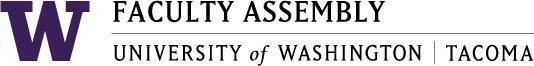 AgendaFaculty Affairs Committee MeetingNovember 18th, 2020 / 12:30pm-1:30 p.m.  ZoomRecording Permissions/ConsentApproval of Minutes- Tabled due to OPMAMinutes from 10/19/2020Report of Faculty Affairs Chair- Jim Thatcher Faculty WorkloadDiscussion Scheduling Classes around COVID-19- ContinuedGovernance at UW TacomaSummer Pay for Summer Work: ContinuedDiscussion of areas of interest for 2020-21Research for FacultyTenure/PromotionAdjournmentJoin Zoom Meetinghttps://washington.zoom.us/j/95419519317 Dial by your location        +1 253 215 8782 US (Tacoma)        +1 206 337 9723 US (Seattle)Meeting ID: 954 1951 9317